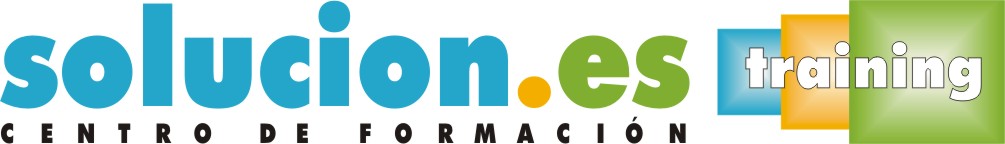  Curso On LinePrevención de riesgos laborales básico para Centro InfantilObjetivos:Adquisición de los conocimientos básicos en prevención de riesgos laborales, además de los conocimientos específicos para su correcta aplicación en el lugar de trabajo (centro infantil). Con ello, se llevará a cabo una actuación responsable en cuanto a la prevención y se adquirirán hábitos y métodos de trabajo destinados a prevenir los riesgos específicos de este trabajo.Temario:El trabajo y la salud: los riesgos profesionales. Factores de riesgoEl trabajo y la salud Los riesgos profesionales Factores de riesgoDaños derivados del trabajo. Accidente de trabajo y enfermedades profesionales. Otras patologías derivadas del trabajoDaños derivados del trabajo Los accidentes de trabajo y las enfermedades profesionalesMarco normativo básico en materia de Prevención de Riesgos Laborales. Derechos y deberes básicos en esta materiaMarco normativo básico en materia de prevención de riesgos laborales La Ley de Prevención de Riesgos Laborales (LPRL) Ley 54/2003, reforma del marco normativo de la prevención de riesgos laborales El Reglamento de los Servicios de Prevención (RSP) Otras normas específicas derivadas de la Ley de Prevención de Riesgos LaboralesRiesgos ligados a las condiciones de seguridadEl lugar de trabajo Las herramientas y las máquinas La electricidad Los incendios Almacenamiento, manipulación y transporte SeñalizaciónRiesgos ligados al medio ambiente de trabajoLa exposición laboral a agentes químicos La exposición laboral a agentes físicos La exposición laboral a agentes biológicos El control del riesgoLa carga de trabajo, la fatiga y la insatisfacción laboralLa carga de trabajo La carga física La carga mental La fatiga La insatisfacción laboralSistemas elementales de control de riesgos. Protección colectiva e individualLa prevención y protección de los trabajadores La protección colectiva La protección individualEl plan de emergenciaActuación frente a emergenciasEl plan de emergenciaEl control de la salud de los trabajadoresLa vigilancia de la salud de los trabajadores en el marco de la Ley de Prevención de Riesgos laborales Objetivos de vigilancia de la salud Las técnicas de vigilancia de la salud Integración de los programas de vigilancia de la salud en el programa de prevención de riesgos laboralesComponentes implicados en la Prevención de Riesgos LaboralesOrganismos internacionales Organismos nacionales El empresario y su deber de prevención El trabajador y sus obligaciones preventivasLa gestión de la Prevención de Riesgos Laborales en la empresaPolítica de prevención Control de las actuaciones Organización de recursos para las actividades preventivasDocumentación para la gestión de la prevención de riesgosDocumentación necesaria Elaboración de la documentaciónPrimeros auxilios¿Qué son los primeros auxilios? Activación del sistema de emergencia Socorrismo laboral Evaluación primaria de un accidentado Principales emergencias médicas Técnicas de reanimaciónRiesgos específicos y su prevención en el sector de centro infantilIntroducción Lugares de trabajo Medidas de prevención de accidentes Identificación de riesgos y medidas preventivas Legislación